Задания для дистанционного обучения2 класс18 мая – 22 мая 2020 г.*Последний срок сдачи заданий – 22 мая 2020 (пятница)Оценки выставляются каждую неделю!!!Примеры по рисунку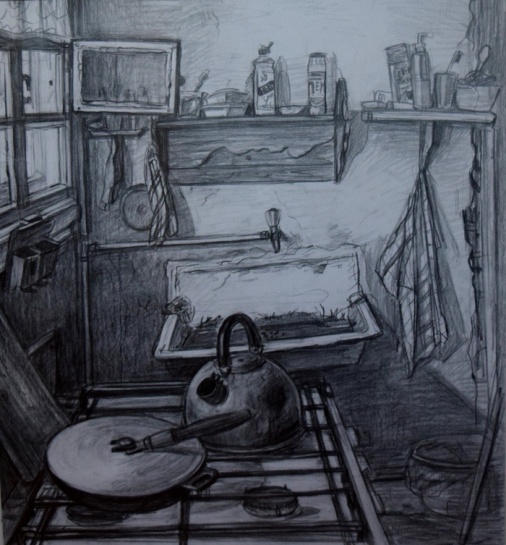 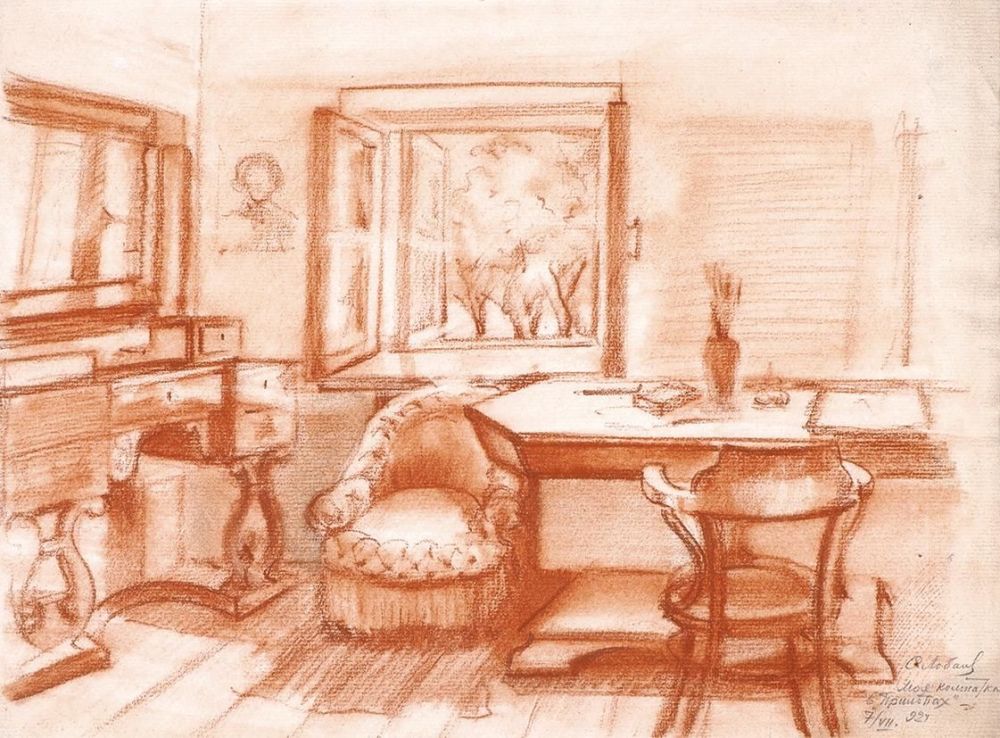 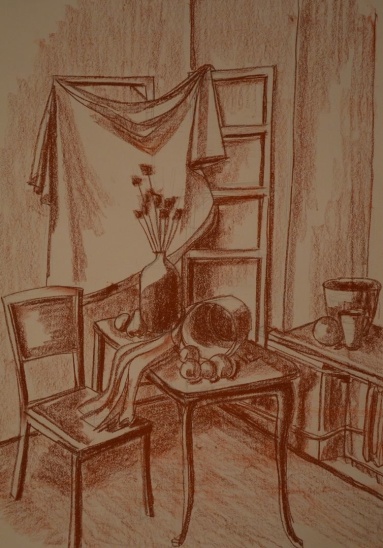 Примеры по живописи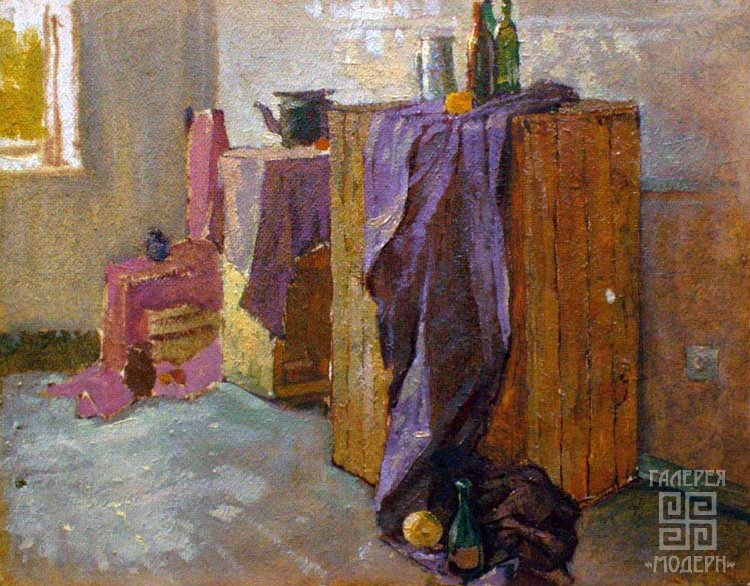 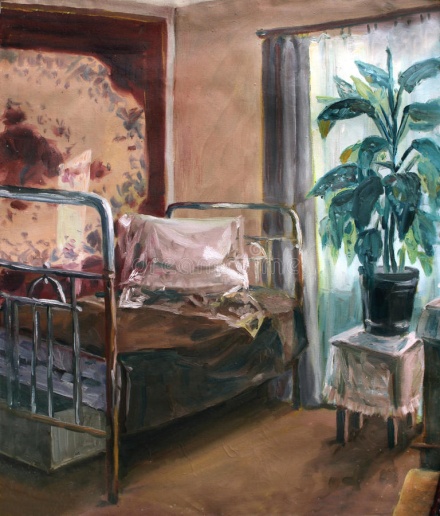 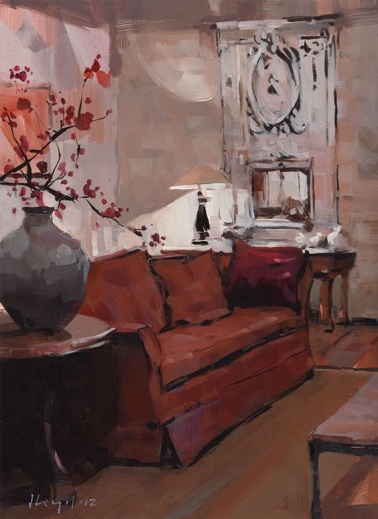 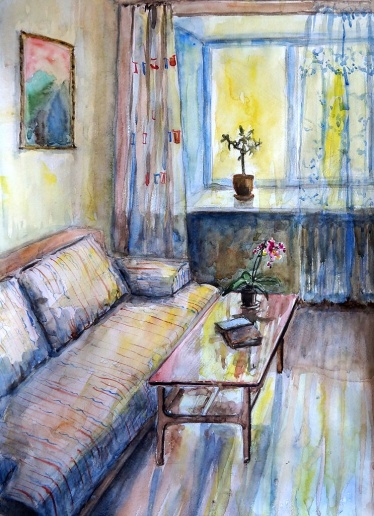 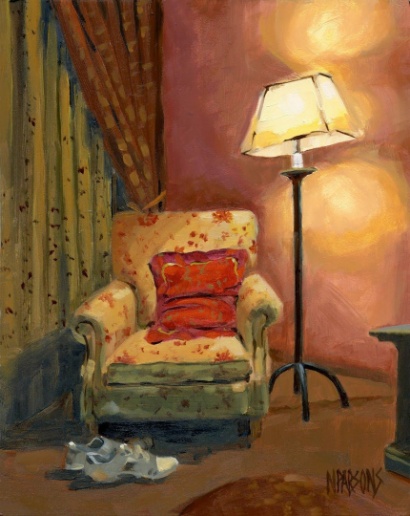 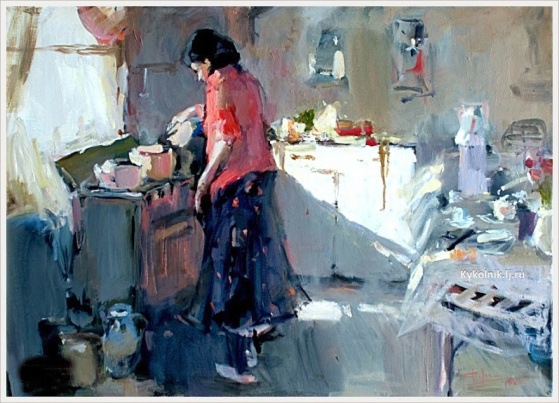 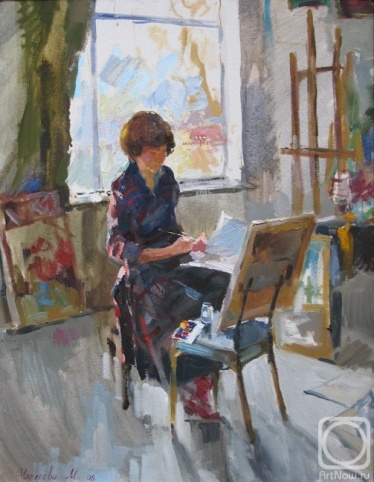 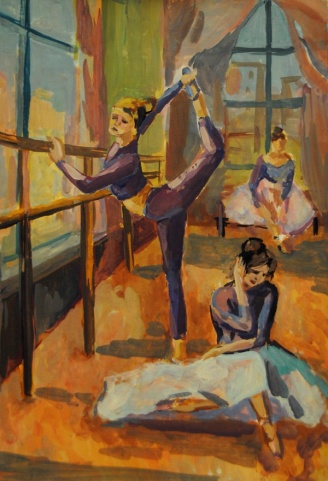 Примеры 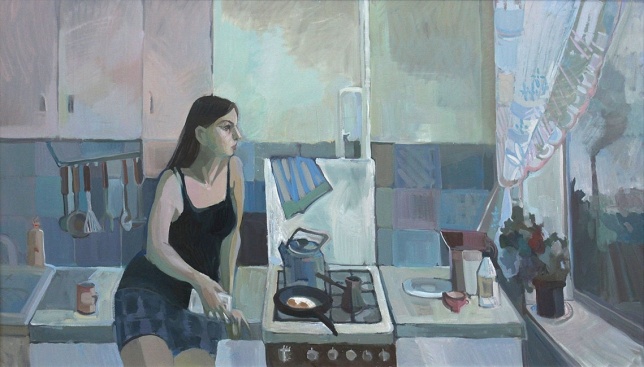 по композиции= ИСТОРИЯ ИСКУССТВА =Ребята! Четверть подходит к концу, остается последняя неделя, многие из вас хорошо потрудились, вовремя сдали все задания. Поэтому, мы решили поощрить вас и не давать новую работу. !!! НО есть и такие, которые до сих пор не сдали ни одного задания или сдали не полностью. Именно от вас мы ждем до 23 мая работы за все недели обучения. Работы, сдавшие после 23 мая, проверяться не будут!Перечень заданий, которые у вас должны быть сданы. 1 неделя (06-10 апреля) - Тема: «Византийская архитектура»2 неделя (13-17 апреля) – Тема: «Византийская мозаика»3 неделя (20-24 апреля) – Тема: «Иконопись. Византийский иконописный канон»4 неделя (27 апреля - 01 мая) – Тема: «Общая характеристика средневековья»5 неделя (12-15 мая) – Тема: «Искусство варварских государств»Полностью задания и требования к их выполнению вы сможете скачать на сайте школы https://xn----dtberjzn0b1a.xn--p1ai/distancionnoe-obuchenie/Не забываем, у кого есть долги за 3 четверть, задания тоже делаем. Список должников и задания выложены в ваших группах и беседахДЗ отправляем на электронную почту своего преподавателя:Максимова Дарья Александровна - art.history.dhsh@gmail.comЛогинова Александра Владимировна – smolnikova.aleksa@yandex.ru, группа Вк https://vk.com/club59820689 (для общения. В группе созданы обсуждения для каждого класса)= СКУЛЬПТУРА =Продолжаем и завершаем работать над темойТема: создание наглядного пособия для самопроверки на уроках скульптуры "Строение человека, животных и птиц"Задание (12-15 мая): изучаем строение животных. Этапы, которые необходимо выполнить за неделю1 ЭТАП - выбрать 2 животных из предложенного списка (1 домашнее и 1 дикое):2 ЭТАП - найти по 2 - 4 картинки на каждого животного, помогающие понять их строение (картинки, где животное показано с разных ракурсов, хорошо видны объёмы или мышцы или скелет, где разобраны подробно голова, конечности, части туловища).3 ЭТАП - Лист А4 разделите на 4 равных квадрата, подпишите выбранное домашнее животное, нарисуйте:В 1 квадрате – строение скелета - каркас в профиль или в плоборота внутри силуэта самого животного.Во 2, 3 квадрате – животное в движении или сидя в разных позахВ 4 квадрате – строение головы (в профиль или вполоброрта) или строение конечностей (лапки, копыта).
!!! То же самое нарисуйте для дикого животного.4 ЭТАП - Всё это сдайте в альбом своей группы под своей фамилией.Правила сдачи работы:Фото работы выкладываем в папку с названием своей группы, ищем свою фамилию. ВЫКЛАДЫВАЕМ ФОТО В КОММЕНТАРИИ К СВОЕЙ ФАМИЛИИ.В комментарии к фото подписываем ФАМИЛИЮ, ИМЯ,  ГРУППУ, НАЗВАНИЕ РАБОТЫ. ОБЯЗАТЕЛЬНО. РАБОТА СЧИТАЕТСЯ СДАННОЙ, ЕСЛИ ОТ ПРЕПОДАВАТЕЛЯ ПО СКУЛЬПТУРЕ ПРИШЁЛ КОММЕНТАРИЙ «ПРИНЯТО». ЕСЛИ ПОД ВАШЕЙ РАБОТОЙ КОММЕНТАРИЙ С РЕКОМЕНДАЦИЕЙ ИСПРАВИТЬ  – ЗНАЧИТ НЕОБХОДИМО ИСПРАВИТЬ И ВЫЛОЖИТЬ В КОММЕНТАРИЯХ К СВОЕЙ РАБОТЕ  НОВОЕ ФОТО С УЖЕ ИСПРАВЛЕННЫМИ ОШИБКАМИ.Связь с преподавателями: Майбук Виктория Валерьевна и Неустроева Светлана Олеговна через группу Вкhttps://vk.com/club193432939ПредметЗаданиеФормат / материалСрок Исполнения/сдача Обратная связьРисунокЗарисовка интерьера в мягком материале (уголь, сангина, сепия, соус).Задачи: передача перспективных сокращений, ТОНАЛЬНЫЙ разбор между предметами и стенами, полом. * Можно за основу использовать предыдущий рисунок за 5 неделю. А4 или А3 (на ваш выбор), уголь, сангина, сепия, соусОдна неделя.Консультации на неделе.Срок сдачи - пятницаАлексеев Андрей Владимирович -  группа Вк «ДХШ.Радуга 2018» https://vk.com/club186610781Связь с преподавателем для консультации с пн-пт с 15:00-18:00Головизнина Галина Алексеевна –Группа Вк «ДХШ.Палитра.2018» https://vk.com/club193418201Связь с преподавателем для консультации с пн-пт с 14:00-18:00ЖивописьЭтюд фрагмента интерьера. Задачи: гармоничное цветовое решение, правильные перспективные сокращения. Желательно найти композиционный центр, выделив его активным цветом, который может сильно отличаться от натуры, которую видим. * Можно за основу использовать предыдущую работу за 5 неделю.А4 или А3 (на выбор), акварель или гуашьОдна неделя.Консультации на неделе.Срок сдачи - пятница Алексеев Андрей Владимирович -  группа Вк «ДХШ.Радуга 2018» https://vk.com/club186610781Связь с преподавателем для консультации с пн-пт с 15:00-18:00Головизнина Галина Алексеевна –Группа Вк «ДХШ.Палитра.2018» https://vk.com/club193418201Связь с преподавателем для консультации с пн-пт с 14:00-18:00КомпозицияВыполнение на формате А-4 цветового эскиза по УТВЕРЖДЁННОЙ компоновке за предыдущую, 5 неделю.Одна неделя.Консультации на неделе.Срок сдачи - пятницаАлексеев Андрей Владимирович -  группа Вк «ДХШ.Радуга 2018» https://vk.com/club186610781Связь с преподавателем для консультации с пн-пт с 15:00-18:00Головизнина Галина Алексеевна –Группа Вк «ДХШ.Палитра.2018» https://vk.com/club193418201Связь с преподавателем для консультации с пн-пт с 14:00-18:00Домашние животныеДикие животныесобака
кошка
свинья
лошадь
баран
коза
короварысь
тигр
лось
медведь
носорог
жираф
верблюд
белка
заяц